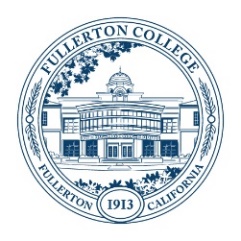 Student Equity and Achievement (SEA)Committee Meeting AgendaMonday, October 2, 20233:00 – 4:30 p.m.ZOOM: 
https://fullcoll-edu.zoom.us/j/89854533375 Co-Chairs: Cynthia Guardado, Daniel Javier Berumen AGENDAHOUSEKEEPINGCall to Order									AllAgenda										AllApproval of Notes									AllSeptember 18, 2023Public Comment									AllAnnouncements									AllOLD BUSINESS (Discussion with Possible Action)SEA Budget Update – Final Items                                                           Daniel/CynthiaNEW BUSINESS (Discussion with Possible Action)SEA Budget: Ideas for Moving Forward				    Cynthia/DanielSEA Activity Codes Update                                                                                      DanielOTHER TOPICS FOR DISCUSSION Other Topics									AllAdjournment  NEXT MEETING: Monday, October 16, 2023 @ 3pm